Gymnázium Joachima Barranda Beroun, Talichova 824, 266 01 Beroun 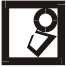 Tel: +420 311 623 435, +420 311 621 232, +420 799 542 877reditelna@gymberoun.cz,  IČ: 47558407,  č.ú. 775 711 0297 / 0100 u KB BerounBeroun 28. 3. 2023Zápis z jednání Školské rady Gymnázia Joachima Barranda, BerounDatum konání: úterý 28. březen 2023, 15:00 hod., ředitelna školyPřítomni:Mgr. Petra IllnerováPetra LiškováRadek DolejšMgr. Jana ZděradičkováMgr. Hana KlimentováRNDr. Jana Hronková, Ph.D.Omluven:Ing. Petr Frolík Školská rada schválila program jednání.Informace o personální situaci ve škole: RNDr. Jana Hronková, Ph.D. – od 1.1.2023 ředitelka GJB, 30. 1. 2023 proběhly volby do Školské rady Gymnázia Joachima Barranda, Beroun – pedagogičtí pracovníci školy zvolili jako svého zástupce Mgr. Janu Zděradičkovou.Maturitní zkoušky -  jaro 2023Písemné práce: ČJL, AJ, ŠJ, NJ – 3.-5. dubna 2023 – opravují vyučující GJBStátní část: DT – 2.- 4. května 2023, komisař – Mgr. Petříček- OAProfilová část – 16.-19. 5. 2023 – předsedové maturitních komisíGVH - PaeDr. Josef Zedník 4A, Mgr. Michala Čížková 4BGJH - RNDr. Vilém Bauer OktávaPřijímací zkoušky pro školní rok 2023/244leté studium (1. ročníky)  137 uchazečů8leté studium (prima) 222 uchazečů2  uchazeči UA – jen test z Mat a ústní zkouška z Čj – 25.4. – Mgr.Klimentová, PhDr. PoledníkováFinanční prostředkyNárodní plán obnovy - ,,Doučování“ – studenti maturitních ročníků – ČJL, AJ, Mat - 71 520 ,- KčZavádění inovativních metod do výukyr. 2022 - nákup pomůcek 250 000,- Kč + zakázka na 3 interaktivní panely+ 2 pylonové tabule –  fi Kinet 772 810 ,- Kčr.2023 žádost ,,Language PC laboratory“ –  2 530 000,- KčNadace Tipsport – finanční dar – 230 000,- Kč – Audiovizuální vybavení sálu V poptávkovém řízení fi. Stage formation – realizace duben 2023Výměna studentů se školou v Izreaeli:březen 2023– GJBduben 2023– Izreal – pobyt v rodináchžádost zřizovateli o finanční příspěvek – 1000 Kč/žáka – doprava v rámci Středočeského kraje, 10 000 Kč/žák- letenkyŽádost Erasmus +: 21 pedagogů + 9 studentů – 61 555 EUR (rozhodnutí květen 2023) žádost na předfinancování  „zádržného“ – tj.20 % z celkové částky -  zřizovatel 292 485,- KčZměna ŠVP Joachim i Trilobit od 1. 9. 2023 volitelné semináře – 3.roč.- Sociální a komunikační dovednosti, 4.roč. - Basics of Business, Vybrané kapitoly z novodobých dějin (anglicky), Dějiny uměníProjektové přírodovědné dny – tercie a 2.roč.Aktuální informace o škole čipy – vchodové dveře – fi ZABELPrimirest – objednávkový systém od 1.4.2023, eTwinning – 26.4. 2023 úvodní školení – 13 učitelů Výměna ŠPJ učitelé- 24.- 27.4. 2023 pobyt na GJBzřizovatel – setkání Mgr. Vácha, radní pro školství, RNDr. Hronková, Ing. Mišina: březen 2023* obnova myšlenky výstavby tělocvičny – projekt – podzim 2023* půdní vestavba – předběžná studie – ateliér KAVAZapsala: Mgr. Hana KlimentováOvěřila: Petra Lišková